 	   UNIWERSYTET JANA KOCHANOWSKIEGO W KIELCACH                          Wydział Pedagogiki i Psychologii 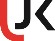 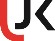 Załącznik nr 8.15. Procedury dyplomownia ………………………………….                  (pieczęć jednostki) Ankieta     dotycząca dodatkowych informacji do Suplementu Imię i nazwisko studenta……….………………………………………………………………    Nr albumu …………….…………………………………………………………..…. .............. Kierunek studiów………………………………………………………………………….……. Publikacja recenzowanego artykułu……………………………………………………………………………………………..….………………………………………………………………………………..…….………………………………………………………………………………..…….…………………………… ………………………………………………….….….………………………………………………..……………………………………………..… 	 	 	 	 	 	                  	 czytelny podpis opiekuna koła naukowegoCzynny udział w konferencji naukowej……………………………………………………………………………………………..….………………………………………………………………………………..…….………………………………………………………………………………..…….……………………………………………………………………………….….….………………………………………………..……………………………………………..… 	 	 	 	 	 	                  	 czytelny podpis opiekuna koła naukowego Udział w projekcie badawczym realizowanym w UJK……………………………………………………………………..……………………………………………………………………………………..……………………………………………………………………………………..………………………………………………………………………………….….…………………………………………………………………… 	 	 	 	 	 	 	 	        ……..……………………………………………..… 	 	 	 	 	 	 	               	 czytelny podpis osoby odpowiedzialnejCzynny udział w wydarzeniach promujących wydział……………………………………………………………………..……………………………………………………………………………………..……………………………………………………………………………………..………………………………………………………………………………….….…………………………………………………………………… 	 	 	 	 	 	 	 	        ……..……………………………………………..… 	 	 	 	 	 	 	               	 czytelny podpis osoby odpowiedzialnejPełnienie funkcji w zarządzie koła naukowego lub organie samorządu studenckiego ……………………………………………………………………..…………………………….………………………………………………………..……………………………………………………………………………………..………………………………………………………	 	 	 	 	 	 	 	        ……..……………………………………………..… 	 	 	 	 	 	 	               	 czytelny podpis osoby odpowiedzialnej Otrzymane nagrody rektora, stypendium ministra……………………………………………………………………..……………………………………………………………………………………..……………………………………………………………………………………..………………………………………………………  	 	 	 	 	 	 	             ……..……………………………………………..…  	 	 	 	 	 	               pieczęć i podpis Kierownika Działu Spraw Studenckich Wybitne osiągnięcia sportowe studenta reprezentującego UJK na szczeblu co najmniej regionalnym……………………………………………………………………..……………………………………………………………………………………..……………………………………………………………………………………..………………………………………………………  	 	 	 	 	 	 	             ……..……………………………………………..… pieczęć i podpis Kierownika Uniwersyteckiego Centrum Sportu…………………………………czytelny podpis studentaAnkietę należy zwrócić do właściwego Dziekanatu w formie wydruku komputerowego 
z odręcznymi podpisami oraz przesłać ją w wersji edytowalnej na adres dziekanatwpp1@ujk.edu.pl lub dziekanatwpp6@ujk.edu.pl. Warunkiem wydania suplementu, zawierającego ww. informacje, jest dostarczenie przez studenta niniejszego dokumentu do właściwego Dziekanatu, najpóźniej na 7 dni przed dniem ukończenia studiów. 